IT WAS NOT MEANT TO BE  or  WAS IT DESTINY?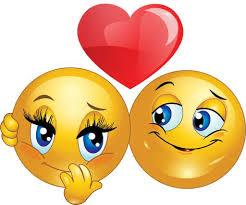 This is a story about two young people who fell in love not knowing about each other’s feelings and finding this out by chance. There you go:Sheldon (thinking)Faith is so wonderful. I’m lost without her, she’s my compass. People think that love is the most important thing but I think that oxygen is more important and Faith is my oxygen. Her eyes are shining like sun on the sunniest summer day. Her hair is as soft as silk. Her lips as red as the ripest strawberry and her cheeks as full as a moon. Faith (thinking):Oh Sheldon, my love! Why is your surname Hill and I’m supposed to hate you? Why don’t you change it and  there would be no problem for us to be together.  She sighs heavily… and goes on:Sheldon looks so handsome, that he takes my breath away. I don’t care if our families hate each other, I just want to be with him.  I love him so much that it hurts…Faith (suddenly changing her melancholic mood):I need to tell someone that I’m in love with Sheldon Hill. Sheldon, Sheldon Hill. That sounds so awesome. Oh, that’s right I’m going to tell that to my best friend and the best cook in my life.SNAPCHATFaith Smith (supposedly to Tiffany):Hey Tiffany! Remember when I told you that I have some hot info to share with you. Well I’m in love with Sheldon Hill. But I don’t have enough courage to tell him.Sheldon Hill:You just did. 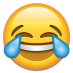 (When Faith sees this, she realizes that she accidentally sent it to Sheldon and not to Tiffany, she has that OMG look on her face)Faith Smith 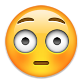 I’m so sorry I didn’t mean to send this to you. This is so akward. Sheldon HillBut why, baby it’s ok. I love you too.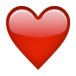 Faith Smith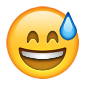 I wish I could take it back. Sheldon HillWhy have you changed your mind? I don’t understand, I love you, you are so smart and pretty and wonderful. I don’t want to spend another day without you coz I fell so incomplete, like a desert without any rain.  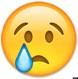 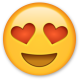 Faith Smith       Oh, it’s nothing. I’m just so confused coz I didn’t know that we are both into each other and it all went so fast. Now that I think about it, our love is like a miracle that can’t happen because our families hate each other. But maybe love can win over hate. And yes, our love is like a flower in the middle of the desert that needs another drop of water so it could be the most marvellous flower on earth.  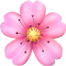 Sheldon HillI will bet on love, too. It’s like lonely red fish in the middle of the black, dark and dangerous  sea.  But I’m ready to bet everything on us and our love story. 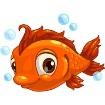 Faith SmithI will go with love, too so why don’t we prepare our luggage and fly away to Australia? Are you up to it? Come pick me up at 4 am when everyone is asleep. Knock on my door 3 times and I’ll be yours forever and ever.Sheldon HillOk, sweetheart I will see you at 4 am. Love you…XOXO Gossip girl, just kidding XOXO from me to you. 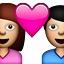 Faith SmithYou’re so funny. I love you, too. And while you mention Gossip girl, we are definitely Chuck and Blair.     Sheldon Hill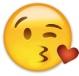 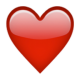 EPILOGUEWhile they were in the air on their private plane they were laughing and they were madly in love. They wanted to live happily together forever but unfortunately that wasn’t their destiny -  their plane crashed into the ocean.    They died. But you know how they say that the ending of the story depends on where you stop it. Well, if we stop it before the plane crashed, this changes everything, so we chose the happy ending and they loved each other till their final breath.Nika Vidic, Eva Burkeljca9.c